Pranešimas dėl  Rokiškio rajono VVG valdybos posėdžio				2019-09-09Rugsėjo 12 d. (ketvirtadienį) savivaldybės 8 a. salėje rengiamas valdybos posėdis. 
Pradžia – 17 val. Nuo 17 val. kava ir registracija. Darbotvarkė Dėl naujų narių priėmimo Dėl IV kvietimo rezultatų Dėl III kvietimo vertinimo rezultatų Dėl 2020 m. metinio finansinio aprašo Dėl 2007-2013 m. vietos projektų kontrolės ataskaitų Dėl kitų klausimų VVG valdybos pirmininkas 
Vidas Joneliūkštis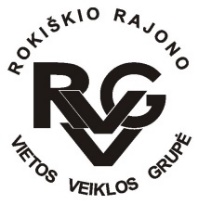 